Eğitim Birimi	  :						Eğitim-Öğretim Yılı	: 		Dönemi : ………… (Bahar, Güz, Yaz)Program/Bölüm :............... (YL, Tezsiz YL, Doktora, Lisans, Önlisans) 	Sınav Türü 		: ……..….. (Final, Bütünleme, Ara sınav, Ek Sınav)	ABD/ASD - Bilim Dalı	:                        -                       S. NoDersin KoduDersin AdıÖğretim ÜyesiAdı Soyadı  Sınav TarihiSınav SaatiÖğrenci SayısıSınav EvrakıTeslim EdenTarihİmzaS. NoDersin KoduDersin AdıÖğretim ÜyesiAdı Soyadı  Sınav TarihiSınav SaatiÖğrenci SayısıSınav EvrakıTeslim EdenTarihİmza1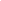 2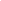 3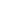 4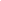 5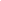 6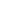 7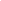 8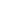 9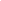 10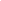 11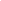 12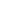 13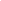 14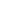 15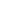 16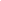 17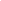 18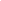 